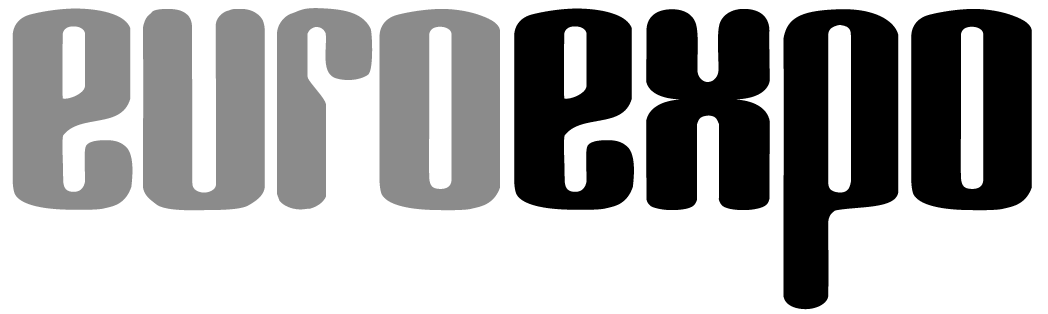 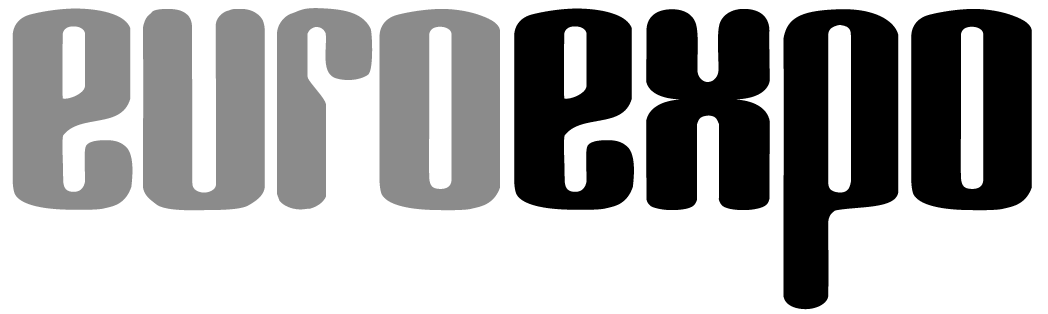 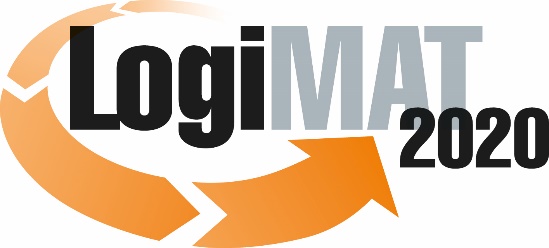 18th International Trade Show for Intralogistics Solutions and Process ManagementMarch 10–12, 2020 | Messe StuttgartOrganizational notes:To make your visit to Stuttgart as pleasant as possible, we’d like to share some information on accreditation and the services available in our LogiMAT press lounge, East Entrance.Please request accreditation through our website by February 25, 2020, so that we can prepare the documentation you will need. We will then issue an event pass in your name and hold it for you at the East Entrance information counter. This lets you avoid unnecessary wait times on the day of the event. LogiMAT officially opens each day at 9 AM, but as a journalist, you’ll have access beginning at 8 AM.You also have the option to request accreditation on site starting each day at 8 AM. This requires a valid, recognized press identification card. Please refer to the attached “Accreditation Guidelines” for detailed information on accreditation requirements.Press passes cannot be mailed out in advance. Thank you for your understanding.Members of the press attending LogiMAT 2020 have exclusive access to the “Messe Piazza” parking lot directly in front of the East Entrance. Indicate in the online accreditation process whether you will arrive by car. Once we have approved your accreditation, you will be issued a parking pass. Print out the pass and place it under the windshield at the front of your vehicle dashboard. The on-site security personnel may ask to see this parking pass. Press lounge at East EntranceThe LogiMAT press lounge, reserved for members of the press and presenters, is located in the East Entrance press center on the second floor. There you will find press materials of selected exhibitors. The lounge also offers its own cloakroom, lockers for storing valuables, computer workstations, free Wi-Fi, a mobile phone charging station, beverages, and light snacks. It opens daily at 8 AM beginning on March 10, 2020.